HISTORIA DE LA ADOPCION DE CHLOE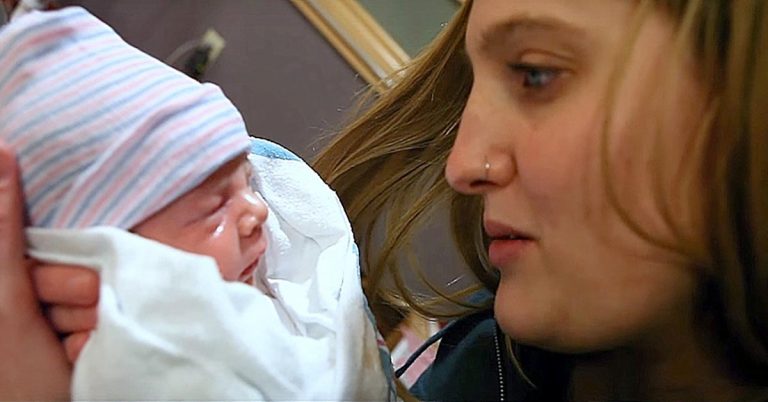 María Mercedes Moreno AngostoCaracterísticas generales de la película Testimonio basada en hechos realesSinopsis Testimonio de una pareja a los cuales Dios les hablo de diferentes maneras ya desde muy niños como sería la hija que iban a tener con unas características y peculiaridades específicas y el cumplimiento de la misma con el proceso pertinente a pesar de las dificultades, las cuales parecían que era imposible el cumplimiento de las mismas llegando incluso a dudar de la promesaPuntos de interés Como Dios le habla a Wat en sus momentos de intimidad en el bosque mediante imágenes.Encuentro de los padres adoptivos con la madre biológicaMomento en que la madre biológica les revela el nombre que había pensado para la bebe.Cuando  Annie, la mamá adoptiva  ve por primera vez y coge en sus brazos a la bebe.Curiosidades Basada en hechos reales, con imágenes reales de los momentos que narran, de tal forma que los flack back son reales dando una veracidad y credibilidad a la narración únicaCitas importantes  Walt  “Yo hablaba con Dios y no sabía que era algo inusual”“siempre me había aferrado a la promesa que Dios me había dado aunque se había puesto difícil”Annie: “Dios cambió algo en mí,  me di cuenta que podía vivir una vida plena y feliz, experimentar mucho con Dios y conocerlo en profundidad  y sentirme satisfecha de la forma más profunda que puede el ser humano incluso sin tener hijos, supuso un gran cambio de perspectiva”“La surrealista presencia de Dios estaba a nuestro alrededor, sentía que me decía, ¿ves cuánto te amo?Imágenes  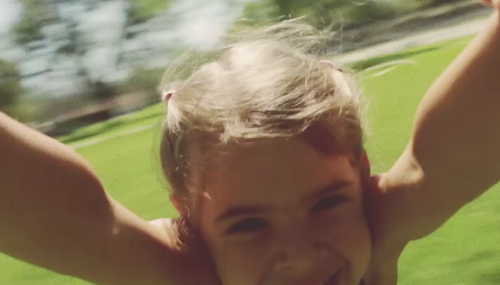 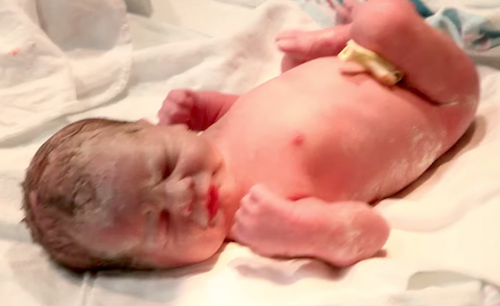 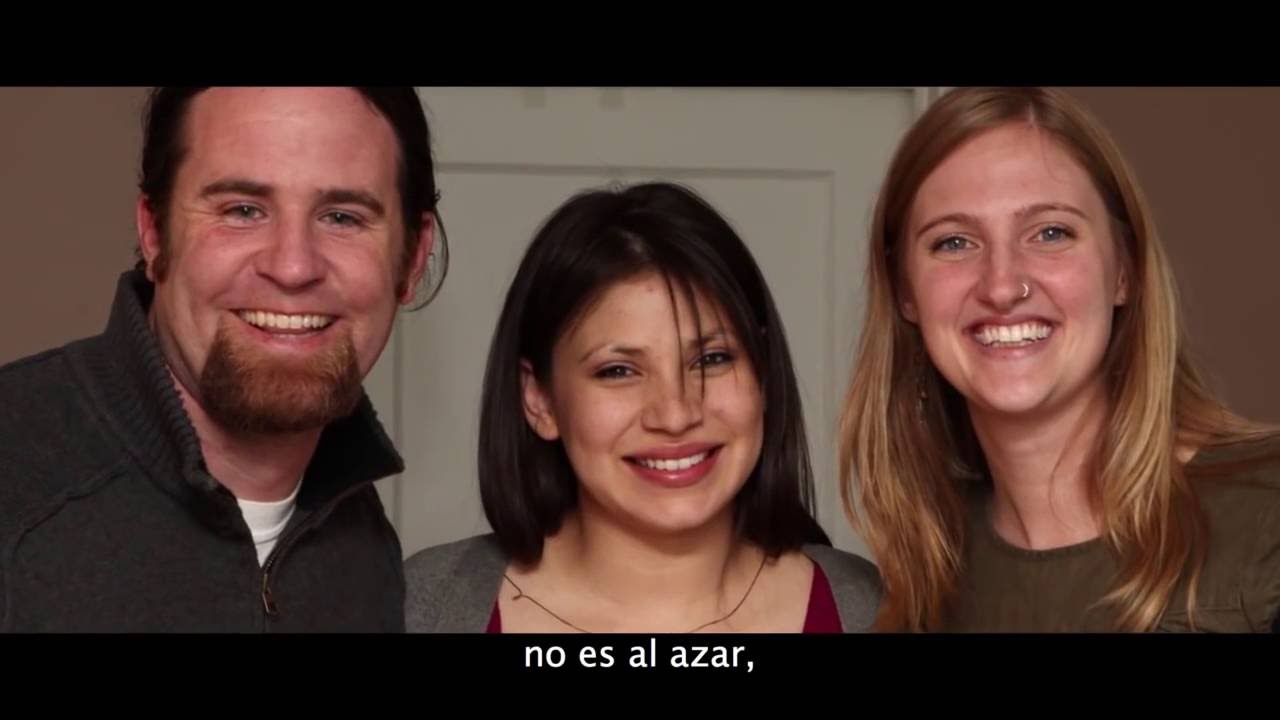 Actividades Actividad 1 Con las imágenes recortables del bloque 2 de Adán a Jesucristo ordenarlas por orden a la vez que vamos  repasando y comparando con el corto.Actividad 2: buscar versículos Bíblicos que respaldan todo lo narrado en la película. Los alumnos pueden añadir todos los versículos que deseen.*Jeremias 32: 27 
He aquí, yo soy el Señor, el Dios de toda carne, ¿habrá algo imposible para mí?.*Salmo 37:5Encomienda a Jehová tu camino, Y confía en él; y él hará.*Jeremías 33:3:      3 Clama a mí, y yo te responderé, y te enseñaré cosas grandes y          ocultas que tú no conoces.           *Salmo 139:16 :Mi embrión vieron tus ojos,
Y en tu libro estaban escritas todas aquellas cosas
Que fueron luego formadas,
Sin faltar una de ellas.Actividad 3: Repasar un mapamundi actual con la distribución de los judíos en la actualidad por el mundo, comparando con las promesas hechas por Dios a Abraham.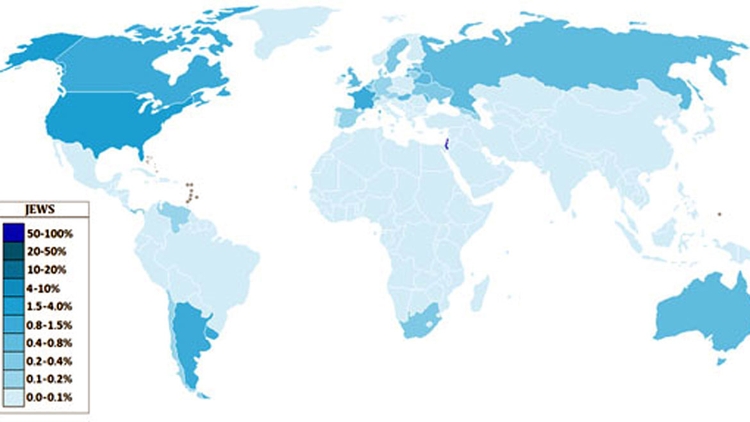 Promesa 1: Y haré de ti una nación grande, y te bendeciré, y engrandeceré tu nombre, y serás bendición.Promesa 2: Mira ahora los cielos, y cuenta las estrellas, si las puedes contar. Y le dijo: Así será tu descendencia. Génesis 15:5Promesa 3: y serán benditas en ti todas las familias de la tierra. Génesis 12:3Actividad 4: contactar con los protagonistas por Facebook para hacerles preguntas y dudas de los alumnos y saber cómo están en la actualidadhttps://www.facebook.com/walt.manisPelículas relacionadas -Little boy . (2015).Director Alejandro Gómez Monteverde¿Debatimos? Muy importante en esta película el debate, los temas pueden ser:¿Cumple Dios siempre sus promesas?¿Son los tiempos del Señor los nuestros?¿Cuándo le hablo Dios a Wat?Temporalización 1 sesión de 60 minFuentes  https://rolloid.net/la-adopcion-walt-annie-les-devuelve-fe-dios/https://www.youtube.com/watch?v=Tv5-0Aoi_mEÍndice de contenidos Sumario Características generales de la película1……Página 1Sinopsis1 ……………………………….   ..Página 1Puntos de interés1 …………………………Página 1Curiosidades1 ………………………...........Página 1Citas importantes2 …………………………Pagina 2-3Imágenes2 ……………………………….. ..Página 3-4Actividades2 ……………………………… .Página 4-5Películas relacionadas2 …………………….Página 5¿Debatimos?2 ………………………………Página 6Temporalización3 …………………………..Página 6Fuentes3……………………………………Página 6￼